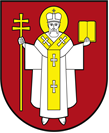 ЛУЦЬКА МІСЬКА РАДАВИКОНАВЧИЙ КОМІТЕТ ЛУЦЬКА МІСЬКА РАДАВИКОНАВЧИЙ КОМІТЕТ ЛУЦЬКА МІСЬКА РАДАВИКОНАВЧИЙ КОМІТЕТ Інформаційна карткаПризначення державної допомоги на дітей, які виховуються у багатодітних сім’яхІнформаційна карткаПризначення державної допомоги на дітей, які виховуються у багатодітних сім’ях00960ІК-38/11/14ІП1.Орган, що надає послугуОрган, що надає послугуДепартамент соціальної політики Луцької міської радиДепартамент соціальної політики Луцької міської ради2.Місце подання документів та отримання результату послугиМісце подання документів та отримання результату послуги1.Департамент соціальної політики пр-т Волі, 4а, каб.110, тел. (0332) 281 000,  (0332) 284 161, e-mail: dsp@lutskrada.gov.ua, www.social.lutsk.uaПонеділок-четвер    08.30-17.30П'ятниця                  08.30-16.15Обідня перерва       13.00-13.452.Філія №1: пр. Соборності, 18, тел. (0332) 774 471Понеділок-четвер   08.30-17.30П'ятниця                  08.30-16.15Обідня перерва       13.00- 13.453.Філія №2: вул. Бенделіані, 7, тел. (0332) 265 961Понеділок-четвер   08.30-17.30П'ятниця                  08.30-16.15Обідня перерва       13.00- 13.454. с.Прилуцьке, вул. Ківерцівська, 35а (для мешканців сіл Прилуцьке, Жабка, Сапогове,  Дачне)Четвер:                     08.30- 17.30   Обідня перерва       13.00- 13.455.с.Жидичин: вул. Данила Галицького, 12 (для мешканців сіл Жидичин, Кульчин, Липляни, Озерце, Клепачів, Небіжка)Вівторок                  08.30-17.30Обідня перерва       13.00- 13.456.с.Забороль: вул. Володимирська, 34а (для мешканців сіл Забороль, Антонівка, Великий Омеляник,  Охотин, Всеволодівка, Олександрівка, Одеради, Городок, Сьомаки,  Шепель,  Заболотці)Понеділок               08.30-17.30Обідня перерва      13.00- 13.457.с.Боголюби: вул. 40 років Перемоги, 57 (для мешканців  сіл Боголюби, Богушівка, Тарасове, Іванчиці, Озденіж)Середа                     08.30-17.30Обідня перерва       13.00-13.458.с.Княгининок: вул. Соборна, 77 (для мешканців сіл  Брище, Княгининок, Зміїнець, Милуші, Милушин, Моташівка, Сирники, Буків, РокиніП'ятниця                  08.30-16.15Обідня перерва       13.00-13.45Заява та документи можуть бути надіслані поштою на адресу:м. Луцьк, пр-т  Волі, 4а або в електронній формі через офіційний веб-сайт Мінсоцполітики або інтегровані з ним інформаційні системи органів виконавчої влади та органів місцевого самоврядування; або Єдиний державний веб-портал електронних послуг, або в межах надання комплексної послуги „єМалятко” (у разі технічної можливості). 1.Департамент соціальної політики пр-т Волі, 4а, каб.110, тел. (0332) 281 000,  (0332) 284 161, e-mail: dsp@lutskrada.gov.ua, www.social.lutsk.uaПонеділок-четвер    08.30-17.30П'ятниця                  08.30-16.15Обідня перерва       13.00-13.452.Філія №1: пр. Соборності, 18, тел. (0332) 774 471Понеділок-четвер   08.30-17.30П'ятниця                  08.30-16.15Обідня перерва       13.00- 13.453.Філія №2: вул. Бенделіані, 7, тел. (0332) 265 961Понеділок-четвер   08.30-17.30П'ятниця                  08.30-16.15Обідня перерва       13.00- 13.454. с.Прилуцьке, вул. Ківерцівська, 35а (для мешканців сіл Прилуцьке, Жабка, Сапогове,  Дачне)Четвер:                     08.30- 17.30   Обідня перерва       13.00- 13.455.с.Жидичин: вул. Данила Галицького, 12 (для мешканців сіл Жидичин, Кульчин, Липляни, Озерце, Клепачів, Небіжка)Вівторок                  08.30-17.30Обідня перерва       13.00- 13.456.с.Забороль: вул. Володимирська, 34а (для мешканців сіл Забороль, Антонівка, Великий Омеляник,  Охотин, Всеволодівка, Олександрівка, Одеради, Городок, Сьомаки,  Шепель,  Заболотці)Понеділок               08.30-17.30Обідня перерва      13.00- 13.457.с.Боголюби: вул. 40 років Перемоги, 57 (для мешканців  сіл Боголюби, Богушівка, Тарасове, Іванчиці, Озденіж)Середа                     08.30-17.30Обідня перерва       13.00-13.458.с.Княгининок: вул. Соборна, 77 (для мешканців сіл  Брище, Княгининок, Зміїнець, Милуші, Милушин, Моташівка, Сирники, Буків, РокиніП'ятниця                  08.30-16.15Обідня перерва       13.00-13.45Заява та документи можуть бути надіслані поштою на адресу:м. Луцьк, пр-т  Волі, 4а або в електронній формі через офіційний веб-сайт Мінсоцполітики або інтегровані з ним інформаційні системи органів виконавчої влади та органів місцевого самоврядування; або Єдиний державний веб-портал електронних послуг, або в межах надання комплексної послуги „єМалятко” (у разі технічної можливості). 3.Перелік документів, необхідних для надання послуги та вимоги до них Перелік документів, необхідних для надання послуги та вимоги до них 1.Заява встановленого зразка з реквізитами банківського рахунку та пред’явленням паспорта громадянина України (паспортного документа іноземця або іншого документа, що посвідчує особу та підтверджує її спеціальний статус).2.Посвідчення батьків багатодітної сім’ї (оригінал та копія) та посвідчення дитини з багатодітної сім’ї (оригінал та копія).3.Свідоцтва про народження всіх дітей (оригінали та копії).1.Заява встановленого зразка з реквізитами банківського рахунку та пред’явленням паспорта громадянина України (паспортного документа іноземця або іншого документа, що посвідчує особу та підтверджує її спеціальний статус).2.Посвідчення батьків багатодітної сім’ї (оригінал та копія) та посвідчення дитини з багатодітної сім’ї (оригінал та копія).3.Свідоцтва про народження всіх дітей (оригінали та копії).4. Оплата Оплата БезоплатноБезоплатно5.Результат послугиРезультат послуги1.Призначення державної допомоги.2.Відмова в призначенні державної допомоги.1.Призначення державної допомоги.2.Відмова в призначенні державної допомоги.6. Термін виконанняТермін виконання10 днів  10 днів  7.Спосіб отримання відповіді (результату)Спосіб отримання відповіді (результату)1.Зарахування коштів на особовий рахунок в установі банку.2.Поштою, або електронним листом за клопотанням суб’єкта звернення - в разі відмови в наданні послуги.1.Зарахування коштів на особовий рахунок в установі банку.2.Поштою, або електронним листом за клопотанням суб’єкта звернення - в разі відмови в наданні послуги.8.Законодавчо - нормативна основаЗаконодавчо - нормативна основа1.Закон України «Про охорону дитинства».2.Постанова Кабінету Міністрів України від 13.03.2019 № 250 «Деякі питання надання соціальної підтримки багатодітним сім’ям».3.Наказ Міністерства соціальної політики України від 09.01.2023    № 3 «Про затвердження форми заяви для призначення усіх видів соціальної допомоги та компенсацій».1.Закон України «Про охорону дитинства».2.Постанова Кабінету Міністрів України від 13.03.2019 № 250 «Деякі питання надання соціальної підтримки багатодітним сім’ям».3.Наказ Міністерства соціальної політики України від 09.01.2023    № 3 «Про затвердження форми заяви для призначення усіх видів соціальної допомоги та компенсацій».